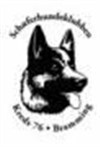 der indkaldes til herved til ordinær generalforsamling i Schæferhundeklubben for Danmark kreds 76 Bramming den 11.februar 2016 kl. 1400 i klubhuset.1. Valg af dirigent2, valg af 2 stemmetæller.3, kredsformandens beretning fremlægges til godkendelse. 4, kredskassererens forlæggelse af det reviderede regnskab til godkendelse  og meddelelse  af ansvarsfrihed, 5. indkomne forslag.6. valg , herunder valg af kredsrepræsentanter , jfr. §9.    a formand for 2 år     b. Kreds kasser for 2 år .  ikke på valg i År    c. Kredssekretær    d.  2 suppleanter for 1 år    e.  2 kredsrepræsentanter til repræsentantskabet for 1 år    f.   1 revisorsuppleant for 1 år7, Eventuelt 